Приложение к Приказу№13-10/2-22От 13.10.2022ПОЛОЖЕНИЕоб Инновационных площадках участника IT-кластера инновационного центра "Сколково" ООО "Мобильное Электронное Образование"федерального значенияОбщие положенияНастоящее Положение регламентирует порядок создания и функционирования Инновационных площадок участника IT-кластера инновационного центра "Сколково" ООО "Мобильное Электронное Образование" федерального значения (далее – ИП МЭО), их научно- методическое, образовательное, нормативно-правовое, финансово- экономическое и организационное обеспечение, а также определяет порядок исполнения ИП МЭО своих функций в рамках сотрудничества с ООО«Мобильное Электронное Образование» (далее – Общество).ИП МЭО представляет собой форму совместной деятельности Общества и образовательных организаций (далее – ОО), в рамках которой на базе ОО проводятся разработки перспективных научно-методических практик в рамках реализации образовательного процесса, изысканий в рамках структурного и содержательного обновления образовательного процесса с участием воспитанников дошкольных ОО, обучающихся всех уровней общего образования, студентов системы СПО на основе действующего законодательства и в порядке, определяемом настоящим Положением.Решение о создании ИП МЭО принимает Научно-методический совет Общества на основании рассмотрения пакета заявительных документов, предоставленного ОО, и утверждается руководителем ОО, на базе которого создается ИП МЭО.Научно-методический совет ОбществаНаучно-методический совет Общества (далее – Совет) является постоянным коллегиальным органом, созданным с целью координации работы ИП МЭО в рамках совершенствования форм, методов, технологий организации образовательного процесса в условиях цифрового образования и непрерывной профессиональной подготовки работников системы общего образования.В своей деятельности Совет руководствуется федеральными законами, актами Министерства образования и науки Российской Федерации.Основными направлениями работы Совета являются:принятие решений по вопросам, входящим в его компетенцию, и осуществление контроля их исполнения;подготовка предложений руководству МЭО и его структурным подразделениям по совершенствованию научно-методической работы, научно-исследовательской деятельности по проблемам основного общего и дополнительного образования, в том числе дополнительного профессионального образования – повышения квалификации.Состав Совета из числа ИП МЭО определяется эффективностью распространения инновационных практик в рамках направлений деятельности ИП МЭО и утверждается Генеральным директором Общества.Срок полномочий Совета - 1 год. На каждый календарный год состав Совета утверждается отдельно.Совет может быть расформирован до истечения срока его полномочий приказом Генерального директора Общества.Направления деятельности Совета:Обеспечение развития методической системы ИП МЭО в соответствии с направлениями исследованиями в рамках функционирования ИП МЭО.Развитие и совершенствование системы управления и качества образования.Совершенствование нормативно- и научно-методического обеспечения образовательного процесса по программам общего основного образования и дополнительного образования, в том числе дополнительного профессионального образования – повышения квалификации.Разработка мероприятий по повышению эффективности учебно- и научно- методической работы ИП МЭО.Организация научных и научно-методических исследований по проблемам общего основного образования и дополнительного образования, в том числе дополнительного профессионального образования – повышения квалификации в современных условиях и разработка рекомендаций по внедрению полученных результатов научно-исследовательских и научно- методических работ в образовательный процесс.Обобщение и распространение передового педагогического опыта ИП МЭО, курирование вопросов научно-методического сопровождения публикационной активности.Организация научно-методических семинаров, вебинаров, круглых столов, научно-практических конференций различного уровня и по различным направлениям научно-методической работы.Организация работы Совета:Основной формой работы Совета являются заседания, проводимые согласно ежегодного плана работы, утверждаемого Генеральным директором Общества по предложению Совета.Организацию работы Совета, общий контроль за исполнением решений Совета осуществляет председатель, а в его отсутствие – заместитель председателя Совета (утверждаются отдельным приказом на каждый календарный год).Заседания Совета проводятся два раза в год по результатам научно-практических конференций, проводимых Обществом. Правом созыва внеочередного заседания обладает председатель Совета.Заседания Совета являются правомочными, если на них присутствует более 2/3 членов Совета.Решения Совета по всем вопросам принимаются открытым голосованием простым большинством голосов присутствующих на заседании членов Совета.Решения Совета оформляются протоколами и вступают в силу с момента их подписания председателем и секретарем Совета. Нумерация протоколов ведется от начала календарного года.Участие членов Совета в заседаниях является обязательным. При невозможности присутствия на заседании по уважительным причинам, член Совета обязан известить об этом председателя Совета, а в его отсутствие – заместителя председателя Совета.Каждый член Совета обладает одним голосом. В случае равенства голосов правом дополнительного решающего голоса обладает председатель Совета, а в его отсутствие – заместитель председателя Совета.Права и обязанности председателя, секретаря и членов Совета.Председатель Совета:Созывает заседания Совета.Председательствует на заседаниях Совета.Приглашает на заседания Совета представителей ИП МЭО для получения разъяснений, консультаций, заслушивания отчетов по вопросам, входящим в компетенцию Совета.Контролирует выполнение решений Совета.Ежегодно отчитывается о работе Совета перед членами Совета.Секретарь Совета:Формирует проекты повесток дня заседаний на основании вопросов, представленных председателем, заместителем председателя и членами Совета.Готовит материалы по вопросам повестки дня заседания и направляет членам Совета и приглашенным на заседание лицам в электронном виде.Извещает членов Совета и приглашенных лиц о дате и времени заседания.Ведет, составляет и оформляет протоколы и выписки из протоколов Совета в необходимом количестве экземпляров для передачи членам Совета.Обеспечивает хранение протоколов Совета и информационно- справочных материалов.В случае временного отсутствия секретаря (очередной отпуск, командировка, по болезни) его функции возлагаются на иное лицо по решению председателя Совета.Члены Совета:Вносят предложения по плану работы Совета, повестке дня его заседания и порядку обсуждения вопросов.Участвуют в заседании Совета с правом голоса по вопросам повестки дня.Участвуют в прениях, вносят предложения, замечания и поправки, выражают особое мнение по существу обсуждаемых на заседании вопросов, которое заносятся в протокол или приобщается к протоколу в письменной форме.Принимают участие в подготовке выносимых на обсуждение вопросов и проектов решений Совета.Порядок присвоения и прекращения действия статуса ИП МЭО.Статус ИП МЭО может быть присвоен:образовательным организациям (вне зависимости от их типа и вида, организационно-правовой формы, ведомственной принадлежности и подчиненности), иным юридическим лицам, осуществляющим деятельность (или прикладные исследования) в сфере образования;объединениям образовательных организаций или иных юридических лиц, осуществляющим деятельность (или прикладные исследования) в сфере образования (в этом случае, необходимо выбрать одно из них в качестве организации-координатора).Представленный в адрес Совета комплект заявительных документов на присвоение статуса ИП МЭО проходит экспертизу в рамках работы Совета (Приложение 6). Результатом экспертизы является экспертное заключение установленной формы, свидетельствующее о присвоении либо о не присвоении статуса ИП МЭО.Присвоение статуса ИП МЭО осуществляется приказом Генерального директора Общества на основании решения Совета, и подтверждается Свидетельством о присвоении статуса ИП МЭО. Свидетельство выдается сроком на один год с правом продления. Присвоение статуса ИП МЭО не влечет за собой изменения правового статуса организации, ее организационно-правовой формы. Статус ИП МЭО присваивается для разработки, заявленной в заявке на присвоение статуса тематики, и утрачивает силу по факту окончания разработки указанной в заявке тематики посредством предъявления результатов исследования в рамках специализированных научно-практических конференций, организуемых МЭО.Срок действия статуса ИП МЭО может быть продлен на основании обоснованного запроса организации, объединения образовательных организаций или иных юридических лиц, осуществляющих деятельность в сфере образования на основании полученных позитивных научно- методических результатов научно-исследовательской деятельности, которые бы свидетельствовали о необходимости дальнейшей разработки вышеуказанной проблематики. Решение о продлении срока действия статуса ИП МЭО принимает Совет, о чем составляется приказ за подписью Генерального директора Общества.Направления деятельности и полномочия ИП МЭООсновными направлениями деятельности ИП МЭО являются:ИП МЭО осуществляют научно-исследовательскую деятельность в рамках направлений научных исследований, обозначенных в заявке ОО и утвержденных Советом.Представители ОО, участвующие в деятельности ИП МЭО имеют право быть заявленными в качестве авторов (соавторов) результатов научно- исследовательской деятельности, представленных на специализированных научно-практических конференциях, организуемых МЭО.Организация деятельности ИП МЭОДля присвоения статуса ИП МЭО руководителю образовательной организации необходимо направить «Заявку» (Приложение 1), в МЭО-центр 1 числа ежемесячно.Руководитель на указанную в заявке официальную почту получает электронный пакет документов в ОО для заполнения «Соглашение» (Приложение 2), «Паспорт» (Приложение 3) и «Дорожную карту» (Приложение 4) в течении недели после установочного вебинара и отправляет заполненные документы в архивной папке на адрес innovation@mob-edu.ruПосле утверждения пакета документов Научно-методическим советом, издаётся приказ Генеральным директором МЭО, после которого начинается осуществление инновационной деятельности, на основании которого оформляется свидетельство (приложение 5).Руководителем ОО, которой присвоен статус ИП МЭО, назначается ответственный координатор (далее – Координатор ИП МЭО) по организации работы ИП МЭО на основании приказа ОО.В целях систематизации информации о деятельности ИП МЭО и достигнутых научно-практических результатов Общество создает и ведет реестр инновационных площадок, реестр инновационных педагогических и управленческих кадров для выдачи рецензий на инновационную деятельность (innovation@mob-edu.ru). Ответственный координатор сопровождает процесс заполнения цифрового портфолио в электронном реестре инновационных педагогических и управленческих кадров для выдачи рецензий на инновационную деятельность (innovation@mob-edu.ru).В целях повышения качества и эффективности осуществляемых научно-исследовательской деятельности Сообщества два раза в год (ноябрь, апрель) организует очно-заочные научно-практические конференции для обобщения и тиражирования результатов научно-исследовательской деятельности. На конференциях кроме промежуточных и итоговых результатов исследований представляется опыт практического использования результатов исследований в деятельности ОО.В целях обеспечения взаимодействия между Обществом и ИП МЭО приказом Генерального директора Общества на основании предложений Совета назначается научный руководитель инновационной деятельности (далее – Научный руководитель ИП МЭО) по профилю научных исследований из числа сотрудников Общества и представителей ОО, входящих в Совет, на которых возлагается обязанность координировать инновационную деятельность одной или нескольких ИП МЭО, оказывать методологическую и информационно-консультационную поддержку при проведении исследований (Приложение 7).Научный руководитель ИП МЭО:может быть избран из штата научно-педагогических сотрудников Общества и/или его структурных подразделений;осуществляет координацию научно-исследовательской деятельности по вопросам, возникающим в ходе осуществления такой деятельности;участвует в экспертизе результатов научно-исследовательской деятельности;оказывает содействие в публикации материалов о результатах научно-исследовательской работы в рамках конференций, указанных в п. 3.3,а также, при необходимости, в периодических изданиях, сборниках научных трудов;организует совместные с Обществом координационные и консультационные мероприятия (конференции, семинары, совещания) по тематике научных исследований.Приложение 1 В ООО «Мобильное Электронное Образование»Заявкана присвоение статусаИнновационная площадка участника IT-кластера инновационного центра "Сколково" ООО "Мобильное Электронное Образование" федерального значенияРуководитель организации	 	Приложение 2Соглашениео создании Инновационной площадки участника IT-кластера инновационного центра "Сколково"ООО "Мобильное Электронное Образование" федерального значенияг. Москва	«	»_	20	г.ООО «Мобильное Электронное Образование» (далее – ООО «МЭО»), в лице Генерального директора Кондакова Александра Михайловича, действующего на основании Устава, с одной стороны, и	, в лице	,(полное наименование образовательной организации)	(ФИО, руководителя образовательной организации)действующего на основании	с другой стороны, именуемые в(основной документ образовательной организации)дальнейшем Стороны, заключили настоящее Соглашение о создании Инновационной площадки участника IT-кластера инновационного центра "Сколково" ООО "Мобильное Электронное Образование" федерального значения на базе	:(полное наименование образовательной организации)Инновационная работа осуществляется в соответствии с Положением об Инновационных площадках участника IT-кластера инновационного центра "Сколково" ООО "Мобильное Электронное Образование" федерального значения, утвержденного приказом Генерального директора ООО «МЭО» от «_   »	20    г. №	(далее – Положение).Составной частью настоящего Соглашения является план инновационной работы (приложение 2.1. к Соглашению).Срок действия настоящего Соглашения с «	»    	 	20	г.20 	г.	по «	»Настоящее Соглашение может быть расторгнуто в соответствии с Положением.Порядок, содержание и механизмы взаимодействия и координации деятельности Сторон по конкретным направлениям устанавливаются Положением, договорами и иными соглашениями Сторон.Настоящее Соглашение составлено в двух экземплярах, имеющих одинаковую юридическую силу, по одному для каждой из Сторон.Адреса и реквизиты Сторон:ПаспортПриложение 3Инновационной площадки участника IT-кластера инновационного центра "Сколково" ООО "Мобильное Электронное Образование" федерального значенияОбщие сведенияРегион Российской Федерации.Название организации (в случае объединения органов, организаций, осуществляющих инновационную деятельность, вначале дать информацию по п. 1.2 – 1.8 для организации- координатора, после чего последовательно перечислить остальные организации с информацией по соответствующим пунктам).Адрес.Телефон.Факс.Электронная почта.Web-сайт.Руководитель организации (ФИО, при наличии - ученая степень, почетные звания).1.9.1 Научный руководитель Инновационной площадки от ООО «МЭО» (ФИО, должность, при наличии - ученая степень, почетные звания).1.9.2. Ответственный исполнитель Инновационной площадки (ФИО, должность, при наличии - ученая степень, почетные звания).1.10. Дата создания Инновационной площадки и реквизиты приказа о присвоении статуса Инновационной площадки.Сведения об инновационной работеТема инновационной работы.Актуальность работы.Цели и задачи.Сроки проведения.Состав инновационных педагогических и управленческих кадров.Общая численность.Квалификационная характеристика:Руководитель организации	 	Ответственный координатор	 	Научный руководитель	 	На бланке организацииПриложение 4ОбразецДорожная картаИнновационной площадки участника IT-кластера инновационного центра "Сколково" ООО "Мобильное Электронное Образование" федерального значенияНаименование образовательной организации согласно УставуПо направлению инновационной деятельностиФормирование функциональной грамотности у детей дошкольного возраста с использованием «ЦОС «МЭО-Детский сад»Тема инновационной работы___________________________________________________________________________________________________________Приложение 5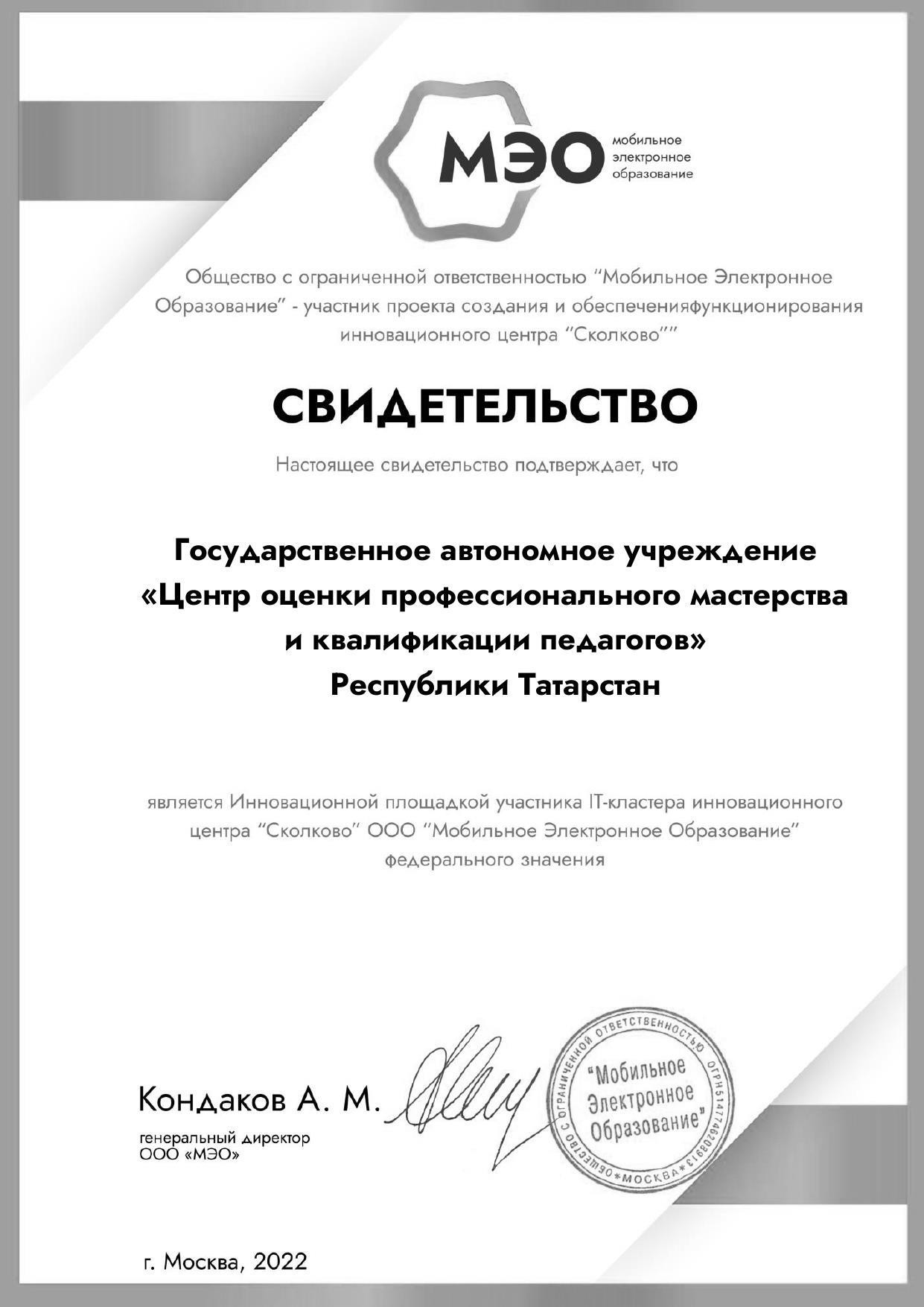 Приложение 6Научно-методический советИнновационных	площадках	участника	IT-кластера	инновационного	центра "Сколково" ООО "Мобильное Электронное Образование" федерального значенияСтруктура взаимодействияПриложение 7№ п/пНаправления инновационной деятельности1.		Детские сады1. Формирование цифровой образовательной среды в дошкольной образовательной организации как условие реализации ФОП ДО (здесь сделать акцент на РПВ и "Портрет выпускника").2. Карты наблюдения для оценки психологической готовности ребёнка к школьному обучению как инструмент работы воспитателя дошкольной образовательной организации.3. Формирование функциональной грамотности у детей дошкольного возраста с использованием «Цифровой Образовательной Среды «МЭО-Детский сад».1.		Детские сады4. Использование Цифровой Образовательной Среды«Мобильное Электронное Образование» в работе с детьми дошкольного возраста с ограниченными возможностями здоровья.2.		Школы/ Колледжи1. Функциональная грамотность как ключевой результат образования2. Воспитание и развитие личности в Цифровой (сетевой) Образовательной Среде3. Управление образовательной организацией в условиях цифровой трансформации4. Формирование Цифровой (сетевой) Образовательной Среды в образовательных организациях2.		Школы/ Колледжи5. Создание	инклюзивного	образовательного пространства в цифровой среде.Использование Цифровой (сетевой) Образовательной Среды в специальном (коррекционном) образовании№ п/пНаименованиеОписание1.Регион РФТамбовская область2.Название	образовательной	организации	поУставуМуниципальное бюджетное общеобразовательное учреждение Сосновская средняя общеобразовательная школа №2 имени кавалера ордена Мужества И.Ю. Уланова3.Официальное сокращенное наименование ОО4.Сайт ОО5.Фактический адрес ОО6.Юридический адрес ОО7.ИНН ОО8.Актуальный электронный адрес организациидля официальной переписки9.Направление деятельности10.Тема инновационной работы11.Руководитель ООНаписать ФИО, контактныйтелефон12.Ответственный координатор ИПНаписать ФИО, контактныйтелефон13.Имеющийся	задел,	выполненные	научно- исследовательской работы и/или проектыНаписать выходные данные опубликованных	статей, методических рекомендаций, пособий и т.п. за последние 3 года.Или – «Отсутствует».14.Количество участников от ОО участвующих в инновационной работеНапример,	директор, заведующий, заместитель по АХЧ, 2 воспитателя старшей группы,        1        музыкальныйруководитель, 2 учителя русского языка и литературы, 1 учитель географии, 1 педагог- психолог, 2 учителя-логопеда ии т.п.15.Подключенные группы/классы, возраст детей16.Были ли инновационной площадкой ранееДа/нетЕсли да, то в каком году, по какой теме, какое количество педагогов участвовало и какой возраст детей17.Предложения по   внедрению   результатов   вмассовую практику(наименование образовательной организации)ООО «Мобильное Электронное Образование»Юр. адрес: 121205, г. Москва, территория инновационного центра «Сколково», Большой бульвар, 42, строение 1, помещение №338ИНН 7701410512КПП 773101001к/с   30101810400000000225р/с   40702810138000012158Банк ПАО «СБЕРБАНК РОССИИ» г. Москва БИК 044525225Телефон: (495)-249-90-11Факт. адрес: 127018, Москва, Сущёвский Вал, д.16, стр.4Телефон: (495)-249-90-11 (доб. 163)Электронный адрес: innovation@mob-edu.ru 	/	/М.П. 	/А.М. Кондаков/М.П.№п/пФИОДолжностьОбразованиеКатегорияНомертелефона1.…№ п/пНаименование мероприятийСрокОтветственный ОООтветственный МЭОПримечанияЭтап 1 Организационно-подготовительный (сроки)Этап 1 Организационно-подготовительный (сроки)Этап 1 Организационно-подготовительный (сроки)Этап 1 Организационно-подготовительный (сроки)1.1.Диагностика имеющихся ресурсов, поиск условий для начала реализации ИП1.2Изучение отечественного и зарубежного опыта по теме ИП1.3Деятельность по разработке необходимых локальных актов, обеспечивающих начало преобразований, согласно «дорожной карте» ИП1.4Организация стартовой диагностики уровня профессиональной компетентности педагогов  при формировании................. (то что будете формировать)Апрель......Ф.И.ООтдел ИП "МЭО"Диагностические карты, опросники, тестовые задания по теме.1.5Анализ результатов диагностики на уровне ДОО.....Ф.И.ООтдел ИП "МЭО"Аналитические материалы1.6Обучения педагогов на КПК по проблеме формирования.......1.7Проведение семинаров и других обучающих мероприятий по данным вопросам в1.8Организация диагностики у дошкольников 5-7 лет по формированию..........1.9Анализ результатов диагностики дошкольников 5-7 лет на уровне ДОО2.Этап 2 Развивающий, этап реализации ИП (сроки)Этап 2 Развивающий, этап реализации ИП (сроки)Этап 2 Развивающий, этап реализации ИП (сроки)Этап 2 Развивающий, этап реализации ИП (сроки)2.1Наработка нормативной, методической, исследовательской и опытной базы по решению поставленных задач2.1.1Работа педагогического коллектива по созданию картотеки заданий по формированию.......2.2Организация работы педагогов по отбору и внедрению в практику работы технологий, способов и приёмов работы по формированию.......2.3Определение форм организации образовательного процесса, в ходе которых будет вестись работа по формированию...........Организация промежуточной диагностики уровня профессиональной компетентности педагогов при формировании.......... Анализ результатов диагностики на уровне ДОО3.Этап 3 Аналитический (сроки)Этап 3 Аналитический (сроки)Этап 3 Аналитический (сроки)Этап 3 Аналитический (сроки)3.1.Организация итоговой диагностики уровня профессиональной компетентности педагогов при формировании..............3.2.Анализ результатов диагностики на уровне ДОО3.2.Сбор, оформление и предоставление для              публикаций в сборниках3.3.Распространение на муниципальном, региональном, федеральном уровнях положительного опыта по формированию.....................3.4.Председатель Совета - А.М. КондаковПредседатель Совета - А.М. КондаковПредседатель Совета - А.М. КондаковСекретарь Совета – Е.В. МалютинаСекретарь Совета – Е.В. МалютинаСекретарь Совета – Е.В. МалютинаОбразовательные организацииНаправление инновационной деятельностиЧлены СоветаДетские садыПроектирование и реализация рабочей программы воспитания        с        использованием	«Цифровой Образовательной Среды «МЭО-Детский сад».Карты наблюдения для оценки психологической готовности ребёнка к школьному обучению как инструмент работы воспитателя дошкольной образовательной организации.Формирование функциональной грамотности у детей дошкольного возраста с использованием «Цифровой Образовательной Среды «МЭО-Детский сад».Центр дошкольного образования:Карабанова О.А. Максимова С.П., Забродская Н.Ю.Детские сады1.4. Использование Цифровой Образовательной Среды«Мобильное Электронное Образование» в работе с детьми дошкольного возраста с ограниченными возможностями здоровья.Отдел апробации и методического сопровождения: Горностаев И.С.,Чичканова Е.Л.Школы/КолледжиФункциональная грамотность как ключевой результат образованияВоспитание и развитие личности в Цифровой (сетевой) Образовательной СредеУправление образовательной организацией в условиях цифровой трансформацииФормирование Цифровой (сетевой) Образовательной Среды в образовательных организацияхОтдел	пометодическойработе	иметодическому продвижению:Трифонов А.А., Любомирская Н.В., Костромина Е.А.Школы/КолледжиСоздание	инклюзивного	образовательного пространства в цифровой среде.Использование Цифровой (сетевой) Образовательной Среды в специальном (коррекционном) образованииОтдел апробации и методического сопровождения: Горностаев И.С.,Чичканова Е.Л.№ п/пЭтапыОтветственные1.Предоставить информацию о возможности получить статус ИП МЭО, образовательным организациям, подключившими/или 4 дошкольные группы, или 1-2 группы малокомплектных детских садов,и/или всю школу к ЦОКуи/или одну группу в колледжеДиректор региональной сети2.В случае   согласия   получить   статус   ИП,   направить«Заявку», в МЭО-центр 1 числа ежемесячноРуководительобразовательной организации3.Формирует единую таблицу с перечнем ОО желающих получить статус ИП МЭО, направляет в центр развития цифрового образования заполненную таблицу 27 числаежемесячноРуководитель	МЭО- центра4.Организация установочного вебинара с представителем МЭО-центра и руководителем образовательного направленияОтправка пакета документов в ОО для заполнения«Паспорта» и «Дорожной карты» в течении недели после установочного вебинара.Директор	центра развития цифрового образования5.Отправка	заполненных	документов:	«Соглашения»,«Паспорта» и «Дорожной карты» в архивной папке на адрес innovation@mob-edu.ruРуководительобразовательной организации6.Утверждение пакета документов ОО на присвоение статуса в Научно-методическом СоветеОформление	приказов	о	присвоении	статуса, свидетельств о статусе ИП МЭОВедение реестра ИП на сайте ЛИГИОтправка	оригинала	«Свидетельства»	и«Соглашения» по фактическим адресам ОО.Отправка	дорожных	карт	руководителям образовательных направленийДиректор		центра развития	цифровогообразования6.Утверждение пакета документов ОО на присвоение статуса в Научно-методическом СоветеОформление	приказов	о	присвоении	статуса, свидетельств о статусе ИП МЭОВедение реестра ИП на сайте ЛИГИОтправка	оригинала	«Свидетельства»	и«Соглашения» по фактическим адресам ОО.Отправка	дорожных	карт	руководителям образовательных направленийДиректор	центра развития цифрового образования7.После получения сканов «Свидетельства», «Соглашения» и «Паспорта» размещает информацию на сайте ОО в разделе инновационная деятельность и направляет ссылку подтверждающую размещение вышеперечисленных документов на адрес innovation@mob-edu.ruРуководитель образовательной организации8.Отбор	дорожных	карт	на	соответствие инновационным направлениям деятельностиОзнакомительный	вебинар	ОО	с	научным руководителем и направлением работыКонсультационные вебинарыКонсультационная поддержка по дорожным картам7.5 Сбор отчётов, необходимых для отдела или компании в целомРуководитель	центра дошкольногообразования8.Отбор	дорожных	карт	на	соответствие инновационным направлениям деятельностиОзнакомительный	вебинар	ОО	с	научным руководителем и направлением работыКонсультационные вебинарыКонсультационная поддержка по дорожным картам7.5 Сбор отчётов, необходимых для отдела или компании в целомЗаместитель Генеральногодиректора	по методической работе и методическому7.6. Передача результатов в виде статей, методическихрекомендаций, пособий в Центр развития цифрового образования для тиражирования опытапродвижению9.8.1.Ознакомительный	вебинар	ОО	с	научным руководителем и направлением работы8.2.. Консультационные вебинарыКонсультационная поддержка по дорожным картамСбор отчётов с ОО по результатам инновационной деятельностиНаучный руководитель направления инновационной деятельности10.Готовит	отчёты	по	инновационной	работе	на усмотрение научного руководителя.По результатам инновационной деятельности образовательная организация готовит презентацию, (не более 10 слайдов), и сопроводительный доклад-статью для	последующего	выступления	на	Международной конференции и публикации в сборнике по её итогам. Подготовленные	документы	направляет	научномуруководителю направления инновационной деятельностиРуководитель образовательной организации11.Подготовка спикеров для отчётной конференции по итогам инновационной деятельности площадок два раза в год (апрель/ноябрь).Передача результатов в виде статей, методических рекомендаций, пособий в Центр развития цифрового образования для тиражирования опытаНаучный руководитель направления инновационной деятельности12.Издание результатов в сборниках, альманахах, на сайте Всероссийской Лиги ПедагоговДиректор	центраразвития	цифрового образования